муниципальное бюджетное общеобразовательное учреждение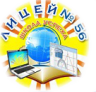 города Ростова-на-Дону «Лицей № 56 имени
 генерал-лейтенанта Герасименко В. Ф.»344068, улица Ларина 24А, тел./ф. (8632) 245-39-93 http://school56.roovr.ru/,ОКПО 44855501, ИНН/КПП 6165044184/616101001Показатели участия в проекте «Школьная лига РОСНАНО»МБОУ «Лицей № 56» за 2021-2022 учебный год(с 2019 года имеет статус ФИП)10.09.2022	Старт НАНОвого года: Интеллектуальная игра «ЗАГАДКИ КОТА ШРЁДИНГЕРА» по материалам статей научно-популярного журнала всероссийского фестиваля NAUKA 0+.«ЁГЭ ПО ШРЕКУ: ЗА ЗЕЛЕНЫМ ЛЮДОЕДОМ ПРЯЧЕТСЯ НАСТОЯЩАЯ НАУКА!»	Ссылка на публикацию: https://vk.com/public195244832?w=wall-195244832_322  Реализация программ образовательной платформы:Лекторий Цифрограда, 4 учителя, Педагогический трек https://vk.com/public195244832?w=wall-195244832_630Стемфорд Цифрограда, 46 участников, 46 сертификатов, https://disk.yandex.ru/d/IQJDRJ6V_ne8lA Сессии «Школьной лиги РОСНАНО", 69 участника, 	69 сертификатов, https://disk.yandex.ru/d/IQJDRJ6V_ne8lAКоличественный результат участия школьников в тематических конференциях, олимпиадах, конкурсах и других мероприятиях:Районный уровень:Районная конференция «Открытие» (7 человек)	Районная конференция «Открытие» (победители 2 человека)	https://vk.com/public195244832?w=wall-195244832_738https://vk.com/public195244832?w=wall-195244832_724"Страна, в которой правит детство!"	6 место в районе в номинации декоративно-прикладного искусстваhttps://vk.com/wall-195244832_645 Городской уровень:Городской дистанционный конкурс по информационно-коммуникационным технологиям «Инфографика в информатике», 9-11 классыhttps://vk.com/public195244832?w=wall-195244832_754   Городской конкурс-квиз постов "Школа Истории", 3 место, Михайловский Михаилhttps://vk.com/public195244832?w=wall-195244832_754Муниципальный экологический проект "Ростов-город будущего".Победа в научно-практической конференции "ЭкологиЯ" Григорян Альберт и Головина Кира https://vk.com/public195244832?w=wall-195244832_689  Городская научно-практическая конференция «ЭКОЛОГиЯ – Весна 2022»	(1 и 3 место) https://vk.com/public195244832?w=wall-195244832_620 Городской конкурс по информационно-коммуникативным технологиям "Мой город. Моя Родина. Ростов- город будущего" 	Ковалев Евгений (9М класс) 1 место https://vk.com/public195244832?w=wall-195244832_391Итоговая конференции по результатам весенних проектных смен 2021-2022 учебного года обучающихся общеобразовательных организаций - участников проекта «Образовательный кластер Южного федерального округа».Волкова Софья, Пильгуй Артем (9Б, 9М классы) 1 место https://vk.com/wall-195244832_792Городской семинар "Вред и польза альтернативных источников в современном мире", 8М класс https://vk.com/public195244832?w=wall-195244832_451Конкурс инновационных проектов в рамках проведения городского Фестиваля детского технического и декоративно-прикладного творчестваНаумов Лев (7 класс) 1 место в номинации «Лучший инженерный проект» за разработку современного многофункционального санитайзера https://vk.com/wall-195244832_789"Защита творческих проектов - 2022"	Гришин Кирилл (11М класс) 1 место	https://vk.com/public195244832?w=wall-195244832_518"Мой друг-книга"		XV Городской конкурс «Мой друг – книга» (8 участников, 2 победителя)https://vk.com/wall-195244832_597   Областной уровень:Региональная олимпиада Южного Федерального Университета для школьников по математике "Универсиада-2022" 	Нестеров Гордей (9М класс) 1 местоhttps://vk.com/public195244832?w=wall-195244832_673Региональная викторина по экологии "Мир экологии глазами детей»Положенцев Дмитрий (4Б класс) 1 местоhttps://vk.com/public195244832?w=wall-195244832_494Федеральный уровень:Кейс-чемпионат по проектированию орбитальной станции. Всероссийского конкурса "Открытый космос". 	Новиков Олег в составе команды от РДШ Ростовской области 1 местоhttps://vk.com/public195244832?w=wall-195244832_703Всероссийский конкурс "Открытый космос 2.0 Spase π"	"Кубсат—спутник-ретранслятор", Новиков Олег (11М класс) https://vk.com/public195244832?w=wall-195244832_650Всероссийский научно-популярный конкурс видеороликов «Знаешь? Научи!»	Финалистка Фейзикова Злата-Мария (5М класс)https://vk.com/public195244832?w=wall-195244832_573Всероссийский онлайн-зачет по финансовой грамотностиhttps://vk.com/public195244832?w=wall-195244832_4377Всероссийский научный фестиваль "Плоды науки"	Новиков Олег (11М класс) "ПРОдрон" 1 местоhttps://vk.com/public195244832?w=wall-195244832_419XXI Южно-Российская межрегиональная научно-практическая конференция-выставка «Информационные технологии в образовании-2021». 	Иванова Н.В. (директор ОУ), Севрюкова О.Г. (учитель информатики), Милованова Э.Т. (заместитель директора по УВР)https://vk.com/public195244832?w=wall-195244832_372Всероссийская олимпиада «Время Знаний» Струнец Анна (9А класс) 1 место	https://vk.com/public195244832?w=wall-195244832_334Региональный фестиваль "Включай ЭКОлогику"	Региональный конкурс «Зеленая наука», проводимый в рамках Фестиваля «Включай ЭКОлогику»	команда (5 человек) 10М классаhttps://vk.com/public195244832?w=wall-195244832_528Всероссийский конкурс "Отечество"	Колобов Кирилл https://vk.com/wall-195244832_343 День наукиВсероссийская акция «Ученые – в школы» 	https://vk.com/public195244832?w=wall-195244832_4577    https://vk.com/public195244832?w=wall-195244832_457   Всероссийские Уроки Цифры:	Апрельский урок Цифры "Технологии low-code" (3-11 класы) Февральский урок Цифры "Музыка и IT-технологии" (3 классы) Ноябрьский урок Цифры "Разработка мобильных приложений". 	https://vk.com/public195244832?w=wall-195244832_751     https://vk.com/public195244832?w=wall-195244832_583      https://vk.com/public195244832?w=wall-195244832_426   Международный уровень:V Международная ежегодная научно-практическая конференция "МаксиУМ"Головина Кира (2 место) https://vk.com/public195244832?w=wall-195244832_683Международная математическая олимпиада "Ребус" 	Харчев Дмитрий (7М класс) в номинации "Информатика" 2 местоМеждународный салон инноваций и новых изобретений "Новое время"https://vk.com/public195244832?w=wall-195244832_325АРТЕК:Клубков Вячеслав (9Б класс)https://vk.com/public195244832?w=wall-195244832_332  Арженовский Максим (7Б класс)	https://vk.com/public195244832?w=wall-195244832_327 Неделя высоких технологий и технопредпринимательства:1-й день 14 марта		https://vk.com/public195244832?w=wall-195244832_615  https://vk.com/public195244832?w=wall-195244832_616  2-й день 15 марта	https://vk.com/public195244832?w=wall-195244832_618  https://vk.com/public195244832?w=wall-195244832_619 3-й день 16 марта	https://vk.com/public195244832?w=wall-195244832_620  https://vk.com/public195244832?w=wall-195244832_622  https://vk.com/public195244832?w=wall-195244832_623  	4-й день 17 марта	https://vk.com/public195244832?w=wall-195244832_627     https://vk.com/public195244832?w=wall-195244832_628    https://vk.com/public195244832?w=wall-195244832_630   5-й день 18 марта	https://vk.com/public195244832?w=wall-195244832_635https://vk.com/public195244832?w=wall-195244832_636  https://vk.com/public195244832?w=wall-195244832_642    6-й день 19 марта	https://vk.com/public195244832?w=wall-195244832_646  https://vk.com/public195244832?w=wall-195244832_649  	Итоги Недели (общее количество) 15 событий, 1641 участник (из них 907 лицеистов)Школьный кейс-турнир:Свободное падение тел	https://vk.com/public195244832?w=wall-195244832_388  Плесневые грибы в нашей жизниhttps://vk.com/public195244832?w=wall-195244832_395  «Fuzz Face»https://vk.com/public195244832?w=wall-195244832_411 Влияние различных химикатов на цвет пламениhttps://vk.com/public195244832?w=wall-195244832_416 Сбор электрической цепи https://vk.com/public195244832?w=wall-195244832_432  Научно-популярная акция «Сдаём ЁГЭ». Ее организаторы журнал «Кот Шрёдингера» (9-11 классы)	https://vk.com/public195244832?w=wall-195244832_529 Квест Школьной лиги РОСНАНО "Кулинарный переполох" 5М класс	https://vk.com/public195244832?w=wall-195244832_602  Работа школьной научно-практической конференции «Зеленый луч»:2 сессии (декабрь, апрель) https://vk.com/public195244832?w=wall-195244832_481       https://vk.com/public195244832?w=wall-195244832_743 Апробация модели естественнонаучного образования в школе:5 преподавателей:Караченцова Карина Дмитриевна (экология, география)Милованова Эльмира Таптыговна (междисциплинарные курсы)Артеменко Алла Александровна (физика, астрономия)Папакин Игорь Михайлович (биология)Маркова Ольга Ивановна (химия)Курсы внеурочной деятельности:"Загадки природы" (3-4 классы)"Юные естествоиспытатели" (5-7 классы)(8-9 классы)Школьная лига РОСНАНО: модуль физикаШкольная лига РОСНАНО: модуль биологияШкольная лига РОСНАНО: модуль химияВедение страницы на портале Школьной лиги:http://schoolnano.ru/node/210465 Публикации на странице официального паблика:https://vk.com/club195244832 Достижения "Школьной лиги РОСНАНО" Лицей № 56:Сертификаты https://disk.yandex.ru/d/IQJDRJ6V_ne8lAКуратор «Школьной лиги РОСНАНО»заместитель директора по УВРМилованова Э.Т.